1. SAVEZNI TRENING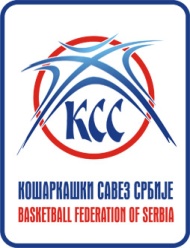 NOVI SAD 03.04.2016.GODIŠTE:   2003r.b.prezime i imeklub1Bošković NađaRadivoj Korać – Beograd2Žigić IvanaRadivoj Korać – Beograd3Miljević JovanaPartizan - Beograd4Bukvić JanaRas - Beograd5Babić JanaGirl basket - Beograd6Panić AnđelaArt basket – Beograd7Boričić JovanaTitel – Titel8Rosić NevenaVojvodina – Novi Sad9Kecman IvaČelarevo – Čelarevo10Stanojević MilicaVrbas – Vrbas11Muratović JelenaTitel – Titel12Hadrik KristinaStara Pazova – Stara Pazova13Sekulić MilicaLoznica - Loznica14Janković TamaraLjubovija – Ljubovija15Petković MilicaRadnički – Kragujevac16Vasiljević ValentinaLjubovija – Ljubovija17Karalazić AnaKris- kros - Kragujevac18Vidaković KristinaTrstenik - Trstenik19Perović TeodoraStudent – Niš20Jovanović MilicaStudent – Niš21Ilić IvaStudent – Niš22Rančić SofijaGimnazijalac – Pirot23Veličković JanaActavis – Leskovac24Bunčić StašaGimnazijalac - Pirot